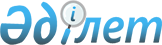 "Қазақстан Республикасының Әділет министрлігі органдарының рәмізі туралы" Қазақстан Республикасы Министрлер кабинетінің 1995 жылғы 21 сәуірдегі № 522 қаулысының күші жойылды деп тану туралыҚазақстан Республикасы Үкіметінің 2022 жылғы 24 тамыздағы № 604 қаулысы
      Қазақстан Республикасының Үкіметі ҚАУЛЫ ЕТЕДІ:
      1. "Қазақстан Республикасының Әділет министрлігі органдарының рәмізі туралы" Қазақстан Республикасы Министрлер кабинетінің 1995 жылғы 21 сәуірдегі № 522 қаулысының күші жойылды деп танылсын.
      2. Осы қаулы қол қойылған күнінен бастап қолданысқа енгізіледі. 
					© 2012. Қазақстан Республикасы Әділет министрлігінің «Қазақстан Республикасының Заңнама және құқықтық ақпарат институты» ШЖҚ РМК
				
      Қазақстан РеспубликасыныңПремьер-Министрі

Ә. Смайылов
